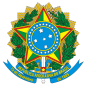 TRIBUNAL REGIONAL FEDERAL DA 1ª REGIÃOPLANO ANUAL DE AUDITORIAAssunto: 1ª ALTERAÇÃO DO PLANO ANUAL DE AUDITORIA - PAA 2022 (14403068) Referência: PAe 0057896-57.2021.4.01.8000Destinatário: Presidência do Tribunal Regional Federal da 1ª RegiãoSenhora Diretora da Secretaria de Auditoria Interna - Secau,Trata-se de proposta de alteração do Plano Anual de Auditoria - PAA 2022 (14403068), com o propósito de adequar as atividades inicialmente previstas às situações que sucederam ao planejamento e à realidade vivenciada pelo Tribunal Regional Federal da 1ª Região, da forma descrita a seguir.A elaboração do Plano Anual de Atividade de Auditoria - PAA 2022 (14403068) teve por objetivo direcionar o desenvolvimento dos trabalhos da Secau durante o presente exercício, em atendimento às disposições da Resolução CNJ 309/2020, da Resolução CJF 677/2020 e do Estatuto de Auditoria Interna da Justiça Federal da 1ª Região, fixando diretrizes para as ações de auditora com base na Política de Gestão de Riscos estabelecida pela Resolução CJF 447/2017 e na Gestão de Riscos instituída pela Resolução TRF1 34/2017, em consonância com o Plano Estratégico da Justiça Federal - PEJF 2021/2026, aprovado pela Resolução CJF 668/2020 .De acordo com as normas referenciadas e com o disposto na Resolução CJF 677/2020, art. 72, § 8º, o planejamento de auditoria deve ser flexível, considerando a possibilidade de mudanças no contexto organizacional da unidade auditada, a exemplo de alterações no planejamento estratégico, revisão dos objetivos, alterações significativas nas áreas de maior risco ou mesmo alterações de condições externas. O Plano de Auditoria deve ser instrumento hábil a redirecionar as atividades de auditoria para responder a situações surgidas durante o desenvolvimento dos trabalhos que podem afetar a Administração em caráter relevante, tendo como princípio norteador o objetivo da Auditoria Interna, que é agregar valor e melhorar continuamente as suas operações e as da organização, objetivando aumentar a eficiência e a realização dos objetivos estratégicos instituídos.Ressalte-se ainda que, no que tange à revisão do planejamento dos trabalhos da atividade de Auditoria Interna, a Norma Internacional para a Prática Profissional de Auditoria Interna - IPPF 2010, do Instituto de Auditores Internos - IIA, dispõe que o plano deve ser revisado e ajustado conforme necessário, em resposta às mudanças do negócio, riscos, operações, programas, sistemas e controles da organização. Assim, por ocasião da reavaliação do Plano Anual de Auditoria, sempre que identificadas novas demandas ao longo do exercício e necessidades de que trabalhos previstos inicialmente sejam alterados, a unidade de Auditoria Interna deve avaliar a oportunidade e a conveniência de adequar os trabalhos previstos no Plano.Nesse sentido, é relevante notar que houve inesperada redução da força de trabalho da Secau no exercício de 2022, especialmente em decorrência dos afastamentos do Diretor da Divisão de Auditoria de Gestão Administrativa - Diaud e da supervisora da Seção de Auditoria Contábil, Financeira e Patrimonial - Seauf, para tratamento da própria saúde, no curso de vários meses. Além dos afastamentos mencionados, também comprometeram o desenvolvimento dos trabalho no exercício corrente as numerosas licenças em virtude de contaminação pelo novo coronavírus e a licença nojo da supervisora da Seção de Auditoria de Licitações, Inexigibilidade e Dispensa - Seali. Ademais, é importante frisar que houve decréscimo no quadro de auditores da Diaud, visto que um servidor da Seção de Auditoria de Contratos - Senco foi relotado na Secretaria de Tecnologia da Informação - Secin e um servidor da Seauf desligou-se do Tribunal, por haver tomado posse em outro cargo público. Outro fator inesperado que afetou o cronograma dos trabalhos da Secau foi a troca simultânea de lotação das supervisoras da Seção de Monitoramento de Auditoria de Gestão Administrativa - Semog/Diaud e da  Seção de Planejamento de Auditoria de Gestão de PessoasSeage/Diaup, objetivando readequar as necessidades das Divisões de Auditoria.Considerando as situações imprevisíveis descritas no parágrafo anterior, verifica-se oportuno e necessário promover alterações no PAA 2022, na forma proposta a seguir.Ações incluídas:Monitoramento da Auditoria de Gestão de 2018 (0001981-91.2019.4.01.8000);Monitoramento da Auditoria sobre a Gestão de Tecnologia da Informação - SJMG, SJBA e SJDF (0019358- 12.2018.4.01.8000);Monitoramento do RAOp - Auditoria de Indicadores (0021961-29.2016.4.01.8000); Monitoramento RAOp - Auditoria da Gestão de TI (0018424-88.2017.4.01.8000);Monitoramento Auditoria - Ação Coordenada em Governança de TI (0002673-27.2018.4.01.8000);Monitoramento da Auditoria do CJF nas áreas de licitações e contratos, sustentabilidade e pessoal do TRF1 (0007226- 83.2019.4.01.8000);Encerramento das auditorias: RAOp - Ação Coordenada de Auditoria de TI (0001573-76.2014.4.01.8000), RAOp - Auditoria de Material e Patrimônio - SJAM (0004475-02.2014.4.01.8000), RAOp - Auditoria de Material e Patrimônio - SJMG (0006844-66.2014.4.01.8000), RAOp - Auditoria sobre a Gestão Ambiental e Licitações Sustentáveis (0013230- 78.2015.4.01.8000), RAOp - Auditoria de Material e Patrimônio (0008337-10.2016.4.01.8000), Auditoria de PassagensAéreas (0008418-85.2018.4.01.8000);Participação da Secau nos Projetos Estratégicos do Tribunal - Aprimora-pro e Monitora-Pro; Execução de Atividades estabelecidas no Plano de Ação do Plano Estratégico da Secau 2022-2026;Elaboração do Relatório Final da Auditoria de Acúmulo Ilegal de Cargos, Empregos ou Funções Públicas.Ações adiadas para 2023:Monitoramento da gestão de riscos da Secretaria de Auditoria Interna;Auditoria na Gestão de Infraestrutura de TI;Monitoramento da Auditoria de Acúmulo ilegal de cargos, empregos ou funções públicas.Ações alteradas:Auditoria nas Contas do exercício de 2022: inclusão das unidades Seaug, Senco e Semog;Auditoria Contínua em processos licitatórios e contratos: alteração da periodicidade da auditoria de trimestral para semestral e inclusão da Semog na auditoria contínua do 2º Semestre de 2022.ALOCAÇÃO DA FORÇA DE TRABALHOCaso aprovada a proposta ora apresentada, a força de trabalho dos auditores da Secau para o exercício de 2022 será redistribuída, conforme demonstrado nos quadros a seguir, devido às alterações e exclusões de ações, considerando-se, ainda, a redução do quadro de auditores na secretaria, em virtude das situações descritas anteriormente.Quadro 1: Distribuição da força de trabalho da DiaudAfastamento para tratamento da própria saúde e licença nojo;Afastamento para tratamento da própria saúde;Servidor se desligou do tribunal;Afastamento para tratamento da própria saúde e fruição de licença-maternidade;Fruição de licença-maternidade;Servidor passou a integrar o quadro da Secin.ATIVIDADES DA DIAUD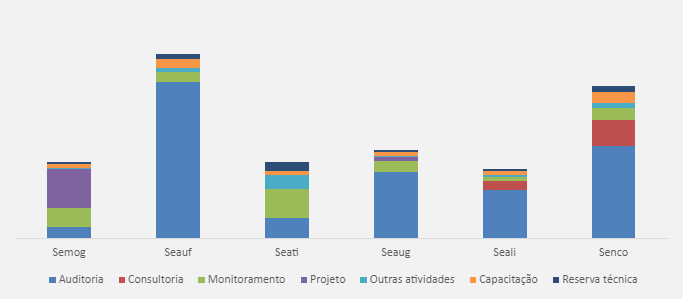 Quadro 3: Distribuição da força de trabalho da DiaupATIVIDADES DA DIAUP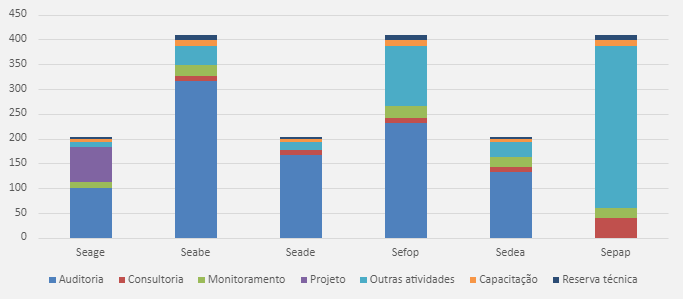 Em face do exposto, sugere-se que as ações detalhadas nos quadros a seguir, constantes do atual Plano Anual de Auditoria - PAA 2022, sejam alteradas da forma proposta.A - AÇÕES DESENVOLVIDAS PELA DIVISÃO DE AUDITORIA DE GESTÃO ADMINISTRATIVA - DIAUDQUADRO I - Ações a serem incluídasQUADRO II - Ações a serem adiadasQUADRO III - Ações a serem alteradasB - AÇÕES DESENVOLVIDAS PELA DIVISÃO DE AUDITORIA DE GESTÃO DE PESSOAS - DIAUPQUADRO IV - Ações a serem adiadasQUADRO V - Ações a serem incluídasQUADRO VI - Ação a ser transferida para DiaudPROPOSTA DE ENCAMINHAMENTODiante das circunstâncias apresentadas, submete-se a presente proposta de alteração do Plano Anual de Auditoria - PAA 2022 à deliberação superior, com proposta de remessa ao Excelentíssimo Desembargador Federal Presidente desta Corte, para encaminhamento à aprovação do egrégio Conselho de Administração do TRF 1ª Região, nos termos do art. 70, § 1º, da Resolução CJF 677/2020.Solicita-se, por conseguinte, que esta alteração do PAA 2022, após aprovada, seja encaminhada à Diretoria-Geral da Secretaria, para conhecimento das unidades administrativas interessadas.MARCILEIA CRISTINA BORNDiretora da Divisão de Auditoria de Gestão Administrativa, em substituição - Diaud, em substituiçãoJOÃO BATISTA CORRÊA DA COSTADiretor da Divisão de Auditoria de Gestão de Pessoas - DiaupDe acordo.Aprovo a alteração proposta com vistas ao redirecionamento do PAA 2022 para o incremento de ações de monitoramento de auditorias, considerando o disposto na Resolução CJF 677/2020, art. 72, § 8º, que estabelece que o planejamento de auditoria deve ser flexível e hábil a redirecionar as atividades de auditoria para responder a situações surgidas durante o desenvolvimento dos trabalhos, e ainda sua adequação à Norma Internacional para a Prática Profissional de Auditoria Interna - IPPF 2010, do Instituto de Auditores Internos - IIA.Submeto à apreciação e aprovação do Excelentíssimo Desembargador Federal Presidente deste Tribunal, para posterior encaminhamento ao egrégio Conselho de Administração do TRF 1ª Região para fins de apreciação e aprovação.Respeitosamente,MARÍLIA ANDRÉ DA SILVA MENESES GRAÇADiretora da Secretaria de Auditoria Interna - Secau / TRF 1ª RegiãoAPROVAÇÃO DO DESEMBARGADOR FEDERAL PRESIDENTEAprovo a presente proposta de alteração do Plano Anual de Auditoria - PAA 2022.Encaminhe-se à Diges com vistas à distribuição ao Conselho de Administração para apreciação e aprovação. Divulgue-se.DESEMBARGADOR FEDERAL JOSÉ AMILCAR MACHADOPresidente do Tribunal Regional Federal da 1ª RegiãoResolução CJF 677/2020Art. 69. O planejamento das auditorias será composto pelas fases de elaboração do Plano de Auditoria de Longo Prazo ‒ PALP, do Plano Anual de Auditoria ‒ PAA e do planejamento dos trabalhos de auditoria.Art. 70. Para fins de realização das auditorias, a unidade de Auditoria Interna deve estabelecer um PALP, quadrienal, e um PAA, preferencialmente com base em riscos, para determinar as prioridades da auditoria, de forma consistente com objetivos e metas institucionais da entidade auditada.§ 1º Os planos previstos no caput, com a respectiva previsão dos recursos necessários à sua implementação, devem ser submetidos à apreciação e aprovação pelo Colegiado do Conselho da Justiça Federal ou pelo Conselho de Administração do Tribunal Regional Federal, garantida a oitiva das direções do foro, na parte referente às respectivas seções judiciárias, nos seguintes prazos: [...][...]Art. 72. No processo de elaboração dos planos de auditoria, a unidade de Auditoria Interna deve considerar os objetivos estratégicos e as prioridades da organização, bem como a análise de riscos realizada pelas unidades auditadas, de modo a estabelecer um plano de auditoria com base em riscos.[...]§ 8º O planejamento da unidade de Auditoria Interna deve ser flexível, considerando a possibilidade de mudanças no contexto organizacional da unidade auditada, a exemplo de alterações no planejamento estratégico, revisão dos objetivos, alterações significativas nas áreas de maior risco ou mesmo alterações de condições externas. (grifou-se)Documento assinado eletronicamente por Marilia Andre da Silva Meneses Graça, Diretor(a) de Secretaria, em 10/10/2022, às 18:09 (horário de Brasília), conforme art. 1º, § 2º, III, "b", da Lei 11.419/2006.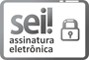 Documento assinado eletronicamente por José Amilcar de Queiroz Machado, Presidente do TRF - 1ª Região, em 21/10/2022, às 17:20 (horário de Brasília), conforme art. 1º, § 2º, III, "b", da Lei 11.419/2006.Documento assinado eletronicamente por João Batista Corrêa da Costa, Diretor(a) de Divisão, em 24/10/2022, às 10:31 (horário de Brasília), conforme art. 1º, § 2º, III, "b", da Lei 11.419/2006.Documento assinado eletronicamente por Marcileia Cristina Born, Diretor(a) de Divisão em exercício, em 03/11/2022, às 14:33 (horário de Brasília), conforme art. 1º, § 2º, III, "b", da Lei 11.419/2006.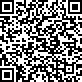 SAU/SUL - Quadra 2, Bloco A, Praça dos Tribunais Superiores - CEP 70070-900 - Brasília - DF - www.trf1.jus.br0057896-57.2021.4.01.8000	16345846v214Certidão de Julgamento - 16899047Processo:0057896-57.2021.4.01.8000 - Plano Anual de AuditoriaColegiado:Conselho de AdministraçãoData da Sessão:07/11/2022 19:00:00Relator:José Amilcar de Queiroz MachadoDispositivo:O Conselho de Administração, por unanimidade, decidiu aprovar a proposta de alteração do Plano Anual de Auditoria - PAA 2022, nos termos do voto do Relator e Presidente.Deixaram de se manifestar pelo Sei Julgar o Desembargador Federal Carlos Pires Brandão e a Desembargadora Federal Maria do Carmo Cardoso, razão pela qual foi aplicado o disposto no art. 7º, § 3º, da Resolução Presi 10081909.Presentes: Presidente José Amilcar de Queiroz Machado, Relator e Presidente, Vice-Presidente Ângela Catão, Corregedor Regional Néviton Guedes, Desembargador Federal Carlos Moreira Alves, Desembargador Federal Daniel Paes Ribeiro, Desembargador Federal João Batista Moreira, Desembargador Federal Carlos Pires Brandão, Desembargadora Federal Maria do Carmo Cardoso e Desembargador Federal Wilson Alves de Souza.https://sei.trf1.jus.br/sei/controlador.php?acao=documento_imprimir_web&acao_origem=arvore_visualizar&id_documento=18274323&infra_siste…	1/1UnidadeServidoresAções a serem desenvolvidasAções a serem desenvolvidasAções a serem desenvolvidasAções a serem desenvolvidasAções a serem desenvolvidasAções a serem desenvolvidasAções a serem desenvolvidasTotal de HDFdisponíveisUnidadeServidoresAuditoriaConsultoriaMonitoramentoProjetoOutras AtividadesCapacitaçãoReserva TécnicaTotal de HDFdisponíveisSealiAuditor Supervisor1292510051051841SeatiAuditor Supervisor530780381025204SeaufAuditor Supervisor16702051051912SeaufAuditor920002531023SeaufAuditor1840005105204SeaugAuditor Supervisor32000000324SeaugAuditor144030105105204SencoAuditor Supervisor571510051051025SencoAuditor571510051051026SencoAuditor134401005105204SemogAuditor Supervisor300491055105204Total111079951891158095681731UnidadeServidoresAções a serem desenvolvidasAções a serem desenvolvidasAções a serem desenvolvidasAções a serem desenvolvidasAções a serem desenvolvidasAções a serem desenvolvidasAções a serem desenvolvidasTotal deHDFdisponíveisUnidadeServidoresAuditoriaConsultoriaMonitoramentoProjetoOutras atividadesCapacitaçãoReserva técnicaTotal deHDFdisponíveisSeageAuditor Supervisor100013701065204SeabeAuditor Supervisor135101603265204SeabeAuditor181070565204SeadeAuditor16810001565204SefopAuditor Supervisor153102001065204SefopAuditor7805011065204SedeaAuditor Supervisor133102003065204SepapAuditor Supervisor01010017365204SepapAuditor03010015365204Total994880917054854451.836A.4 - Modalidade: MonitoramentoA.4 - Modalidade: MonitoramentoA.4 - Modalidade: MonitoramentoA.4 - Modalidade: MonitoramentoA.4 - Modalidade: MonitoramentoA.4 - Modalidade: MonitoramentoA.4 - Modalidade: MonitoramentoA.4 - Modalidade: MonitoramentoA.4 - Modalidade: MonitoramentoAçãoObjetivoRiscoProcesso AuditávelAlinhamento aoPlanejamento Estratégico 2021-2026HomensDia Fiscalização- HDFPeríodo PropostoUnidades ResponsáveisJustificativaMonitoramento da Auditoria de Gestão de 2018 (0001981-91.2019.4.01.8000)Avaliar aefetividade das recomendações emitidas na ação de auditoria e gerenciar o estoque de recomendações pendentes de monitoramento da SecauPerda do objeto ou da relevância da auditoria pelo tempo decorrido desde a emissão do relatório final-Aperfeiçoamento da gestão administrativa e da governança judiciária15Agosto a novembroSemog, Seauf, Seaug, SealiAlcance da meta de redução de estoque de recomendações- estabelecida pelo CJF no PQA.Monitoramento da Auditoria sobre a Gestão de Tecnologia da Informação - SJMG, SJBA e SJDF (0019358- 12.2018.4.01.8000)Avaliar aefetividade das recomendações emitidas na ação de auditoria e gerenciar o estoque de recomendações pendentes de monitoramento da SecauPerda do objeto ou da relevância da auditoria pelo tempo decorrido desde a emissão do relatório final-Fortalecimento da Estratégia Nacional de TIC e de Proteção de Dados13Agosto a novembroSemog, SeatiAlcance da meta de redução de estoque de recomendações- estabelecida pelo CJF no PQA.Monitoramento doRAOp - Auditoria de Indicadores (0021961-29.2016.4.01.8000)Avaliar aefetividade das recomendações emitidas na ação de auditoria e gerenciar oPerda doobjeto ou da relevância da auditoria pelo tempo decorrido desde a-Aperfeiçoamentoda gestão administrativa e da governança judiciária13Agosto anovembroSemog, SeaugAlcance da metade redução de estoque de recomendações- estabelecida pelo CJF no PQA.estoque de recomendações pendentes de monitoramentoda Secauemissão do relatório finalMonitoramento RAOp - Auditoria da Gestão de TI (0018424-88.2017.4.01.8000)Avaliar aefetividade das recomendações emitidas na ação de auditoria e gerenciar o estoque de recomendações pendentes de monitoramento da SecauPerda do objeto ou da relevância da auditoria pelo tempo decorrido desde a emissão do relatório final-Fortalecimento da Estratégia Nacional de TIC e de Proteção de Dados13Agosto a novembroSemog, SeatiAlcance da meta de redução de estoque de recomendações- estabelecida pelo CJF no PQA.Monitoramento da Ação Coordenada em Governança de TI (0002673-27.2018.4.01.8000)Avaliar aefetividade das recomendações emitidas na ação de auditoria e gerenciar o estoque de recomendações pendentes de monitoramento da SecauPerda do objeto ou da relevância da auditoria pelo tempo decorrido desde a emissão do relatório final-Fortalecimento da Estratégia Nacional de TIC e de Proteção de Dados13Agosto a novembroSemog, SeatiAlcance da meta de redução de estoque de recomendações- estabelecida pelo CJF no PQA.Monitoramento da Auditoria do CJF nas áreas de licitações e contratos, sustentabilidade e pessoal do TRF1 (0007226-83.2019.4.01.8000)Avaliar aefetividade das recomendações emitidas na ação de auditoria e gerenciar o estoque de recomendações pendentes de monitoramento da SecauPerda do objeto ou da relevância da auditoria pelo tempo decorrido desde a emissão do relatório final-Aperfeiçoamento da gestão administrativa e da governança judiciária5Agosto a novembroSenco, Seali, SemogAlcance da meta de redução de estoque de recomendações- estabelecida pelo CJF no PQA.Elaboração de termo deencerramento das auditorias: RAOp - Ação Coordenada de Auditoria de TI (0001573-76.2014.4.01.8000),RAOp - Auditoria de Material e Patrimônio - SJAM (0004475-02.2014.4.01.8000),RAOp - Auditoria de Material e Patrimônio - SJMG (0006844-66.2014.4.01.8000),RAOp - Auditoria sobre a Gestão Ambiental e Licitações Sustentáveis (0013230-78.2015.4.01.8000),RAOp - Auditoria de Material e Patrimônio (0008337-10.2016.4.01.8000),Auditoria de Passagens Aéreas (0008418-85.2018.4.01.8000)Avaliar a efetividade das recomendações emitidas na ação de auditoria e gerenciar o estoque de recomendações pendentes de monitoramento da SecauPerda do objeto ou da relevância da auditoria pelo tempo decorrido desde a emissão do relatório final-Aperfeiçoamento da gestão administrativa e da governança judiciária13Agosto a novembroSemog, SeatiAlcance da meta de redução de estoque de recomendações- estabelecida pelo CJF no PQA.A.5 - Modalidade: ProjetoA.5 - Modalidade: ProjetoA.5 - Modalidade: ProjetoA.5 - Modalidade: ProjetoA.5 - Modalidade: ProjetoA.5 - Modalidade: ProjetoA.5 - Modalidade: ProjetoA.5 - Modalidade: ProjetoA.5 - Modalidade: ProjetoAçãoObjetivoRiscoProcesso AuditávelAlinhamento aoPlanejamento Estratégico 2021-2026HomensDia Fiscalização- HDFPeríodo PropostoUnidades ResponsáveisJustificativaAssessoramento aogrupo de trabalho para implantação da Gestão por Competências no TribunalFornecerconsultoria sobre gestão por competênciasFugir doescopo de consultoria e realizar cogestão-Aperfeiçoamentoda gestão administrativa e da governança judiciária5Janeiro adezembroSemogA supervisorada Seage, que foi indicada para participar do grupo de trabalho, assumiu a supervisão da Semog em junho de 2022,levando a atribuição paraessa seção.Participação no Projeto Aprimora-pro e Monitora-ProAprimorar a gestão estratégica, de processos e de riscos da SecauRetrabalho decorrente de ações já realizadas anteriormente com metodologia criada pela Secau-Aperfeiçoamentoda gestão administrativa e da governança judiciáriaElevar a qualidade dos serviços prestados13Janeiro a dezembroSemog, SeaugHouve acontinuidade no projeto em 2022 por orientação da Diple, o que não fora previsto no momento da elaboração do PAA 2022.Execução de atividades estabelecidasno Plano de Ação do Plano Estratégico da Secau 2022-2026Aprimorar a gestão estratégica da SecauNão cumprimento da estratégia da Secau-Aperfeiçoamento da gestão administrativa e da governança judiciáriaElevar a qualidade dos serviços prestados14Janeiro a dezembroSemog, SeaugO PlanoEstratégico da Secau 14030737 foi aprovado após a elaboração do PAA 2022,portanto, a atividade não fora prevista no planejamento inicial.A.1 - Modalidade: AuditoriaA.1 - Modalidade: AuditoriaA.1 - Modalidade: AuditoriaA.1 - Modalidade: AuditoriaA.1 - Modalidade: AuditoriaA.1 - Modalidade: AuditoriaA.1 - Modalidade: AuditoriaA.1 - Modalidade: AuditoriaA.1 - Modalidade: AuditoriaAçãoObjetivoRiscoProcesso AuditávelAlinhamento aoPlanejamento Estratégico 2021-2026Homens Dia Fiscalização- HDFPeríodo PropostoUnidades ResponsáveisJustificativaAuditoria na Gestão de Infraestrutura de TIAvaliar os controles relacionados com a Gestão de Infraestrutura de TI no âmbito do TRF1 em prol dos objetivos estratégicos da Justiça Federal da 1ª RegiãoIndisponibilidade de serviços prestados pela JF1 devido à problemas de infraestrutura de TINão atingimento de objetivos estratégicos devido à limitações impostas pela infraestrutura de TIGestão da infraestrutura de TIAmpliar a oferta de serviços digitaisElevar a qualidade dos serviços prestadosIncentivar a inovação52Agosto a novembroSeatiO supervisor daSeati, Tiago Lira, responsável pela auditoria, substituiu o diretor daDiaud, afastado desde abril/2022 para tratamento da própria saúde, acumulando as atividades das duas unidades, o que inviabilizou a execução da ação prevista, devido à sobrecarga de trabalho. Além disso, foram priorizados os monitoramentos de três auditorias que estão a cargo dessa mesma Seção, visando ao controle do estoque de recomendações da Secau.A.5 - Modalidade: ProjetoA.5 - Modalidade: ProjetoA.5 - Modalidade: ProjetoA.5 - Modalidade: ProjetoA.5 - Modalidade: ProjetoA.5 - Modalidade: ProjetoA.5 - Modalidade: ProjetoA.5 - Modalidade: ProjetoA.5 - Modalidade: ProjetoAçãoObjetivoRiscoProcesso AuditávelAlinhamento aoPlanejamento Estratégico 2021-2026Homens Dia Fiscalização- HDFPeríodo PropostoUnidades ResponsáveisJustificativaMonitoramentoda gestão de riscos da Secretaria de Auditoria InternaAcompanhar agestão de riscos na Secretaria de Auditoria InternaExposição ariscos não identificados formalmente e gerenciados-Aperfeiçoamentoda gestão administrativa e da governança judiciária60Novembroa dezembroSemog, SeaugDiante das novasatividades incluídas e da ausência do diretor titular da divisão, a Secau considera que a realização dessa atividade no exercício de 2023 agregará mais valor à secretaria.Avaliou-se,ainda, que o adiamento desta ação de autogestão não causará prejuízo para o alcance dos objetivos institucionais da Secau, nem de outras Secretariasdo Tribunal.A.1 - Modalidade: AuditoriaA.1 - Modalidade: AuditoriaA.1 - Modalidade: AuditoriaA.1 - Modalidade: AuditoriaA.1 - Modalidade: AuditoriaA.1 - Modalidade: AuditoriaA.1 - Modalidade: AuditoriaA.1 - Modalidade: AuditoriaA.1 - Modalidade: AuditoriaAçãoObjetivoRiscoProcesso AuditávelAlinhamento aoPlanejamento Estratégico 2021-2026HomensDia Fiscalização- HDFPeríodo PropostoUnidades ResponsáveisJustificativaAuditoria nas Contas do exercício de 2022Assegurar que asdemonstrações contábeis foram elaboradas e apresentadas de acordo com as normas contábeis e o marco regulatório aplicável e estão livres de distorções relevantes causadas por fraude ou erro, bem como que as transações subjacentes às demonstrações contábeis e os atos de gestão relevantes dos responsáveis pela UPC estão de acordo com as leis e regulamentos aplicáveis e com os princípios de administração pública que regem a gestão financeira responsável e a conduta dos agentes públicosDistorção relevante nas demonstrações contábeis, financeiras e orçamentárias, independentemente se por fraude ou erroDemonstrações contábeis elaboradas e apresentadas em desacordo com as normas contábeis e o marco regulatório aplicáveisGestão orçamentária, financeira, contábil e patrimonialFortalecimento da relação institucional da Justiça Federal com a sociedadeAperfeiçoamento da gestão administrativa e da governança judiciária276Agosto a dezembroSeauf, Seaug, Senco e SemogAs unidades Seaug,Senco e Semog foram designadas para a equipe da auditoria de contas de 2022, o que não havia sido previsto no momento da elaboração do PAA 2022A.2 - Modalidade: Auditoria Contínua e PreventivaA.2 - Modalidade: Auditoria Contínua e PreventivaA.2 - Modalidade: Auditoria Contínua e PreventivaA.2 - Modalidade: Auditoria Contínua e PreventivaA.2 - Modalidade: Auditoria Contínua e PreventivaA.2 - Modalidade: Auditoria Contínua e PreventivaA.2 - Modalidade: Auditoria Contínua e PreventivaA.2 - Modalidade: Auditoria Contínua e PreventivaA.2 - Modalidade: Auditoria Contínua e PreventivaAçãoObjetivoRiscoProcesso AuditávelAlinhamento aoPlanejamento Estratégico 2021-2026HomensDia Fiscalização- HDFPeríodo PropostoUnidades ResponsáveisJustificativaAuditoria Contínua em processos licitatórios e contratos - 1º Semestre/2022Avaliar de forma concomitante às ocorrências dos atos, a regularidade dos processos de contratações previstas no plano anual de contratações do tribunal, selecionados com base em relevância, risco e materialidadeRealização de procedimentos irregulares ou em desacordo com as normas vigentesDano financeiro ao TribunalDano à imagem / reputação do TribunalProcessos licitatórios e contratos selecionadosEnfrentamento à corrupção e à improbidade administrativasPromoção da sustentabilidadeAperfeiçoamento da gestão administrativa e da governança judiciáriaPromover a adoção de práticas sustentáveis nas iniciativas e nos processos de trabalho80Janeiro a julhoSenco e SealiDevido à ampliação do escopo e diante das ausências de servidores na consecução da auditoria, a equipe considerou que a periodicidade semestral seria mais adequada para garantir a continuidade do trabalhoAuditoriaContínua em processos licitatórios e contratos - 2º Semestre/2022Avaliar o processo de trabalho de licitações e contratos com ênfase nas ações voltadas à plena implementação da Lei 14.133/2021 além da conformidade de contratos emergenciais do TRF1 e dos pontos referentes à repactuação / reequilíbrio e recolhimento / retenção de tributos em contratos com cessão de mão de obra com dedicação exclusiva a fim de auxiliar a Auditoria de Contas 2022Realização deprocedimentos irregulares ou em desacordo com as normas vigentesDano financeiro ao TribunalDano à imagem / reputação do TribunalProcessoslicitatórios e contratos selecionadosEnfrentamento àcorrupção e à improbidade administrativasPromoção da sustentabilidadeAperfeiçoamento da gestão administrativa e da governança judiciáriaPromover a adoção de80Agosto adezembroSenco, Seali eSemogDevido àampliação do escopo e diante das ausências de servidores na consecução da auditoria, a equipe considerou que a periodicidade semestral seria mais adequada para garantir a continuidade do trabalhopráticas sustentáveis nas iniciativas e nos processos detrabalhopráticas sustentáveis nas iniciativas e nos processos detrabalhoB.3 - Modalidade: MonitoramentoB.3 - Modalidade: MonitoramentoB.3 - Modalidade: MonitoramentoB.3 - Modalidade: MonitoramentoB.3 - Modalidade: MonitoramentoB.3 - Modalidade: MonitoramentoB.3 - Modalidade: MonitoramentoB.3 - Modalidade: MonitoramentoB.3 - Modalidade: MonitoramentoAçãoObjetivoRiscoProcessos AuditávelAlinhamento aoPlanejamento Estratégico 2021-2026Homens Dia Fiscalização- HDFPeríodo PropostoUnidade ResponsávelJustificativaO Plano Anual deAuditoria14403068,emitido em08/11/2021,previu a ação deMonitoramento.Porém, conformeDespacho Seabe14627082, ematendimento aopedido deprorrogação deMonitorar aprazo, solicitadoimplementação daspelarecomendações daDicap/SecGP,auditoria que teve porpara apresentaçãoobjetivo a avaliaçãoAperfeiçoamentode manifestaçãoMonitoramento da Auditoria de Acúmulo ilegal de cargos, empregos ou funções públicasda conformidade dos procedimentos relativos a acúmulo de cargos, empregos ou funções públicos, bem como avaliar aadequação e aAcúmulo ilegal de cargos, empregos ou funções públicosGovernança de Pessoasda gestão administrativa e da governança judiciáriaAperfeiçoamento da gestão de9Julho a SetembroSeabe e Seageacerca das recomendações constantes do Relatório Preliminar de Auditoria para29/04/2022, asuficiência dospessoasemissão docontroles internosRelatório Final deassociados ao temaAuditoria só(PAe SEI 0028126-poderia ser87.2019.4.01.8000)realizada em2022, após amanifestação dasunidadesauditadas. Emrazão disso, omonitoramentodasrecomendações aserem emitidasno relatório finaldeverá ser adiadopara o exercíciode 2023.B.1 - Modalidade: AuditoriaB.1 - Modalidade: AuditoriaB.1 - Modalidade: AuditoriaB.1 - Modalidade: AuditoriaB.1 - Modalidade: AuditoriaB.1 - Modalidade: AuditoriaB.1 - Modalidade: AuditoriaB.1 - Modalidade: AuditoriaB.1 - Modalidade: AuditoriaAçãoObjetivoRiscoProcesso AuditávelAlinhamento aoPlanejamento Estratégico 2021-2026Homens Dia Fiscalização- HDFPeríodo PropostoUnidade ResponsávelJustificativaAuditoria deAcúmulo ilegal de cargos, empregos ou funções públicasAvaliar aconformidade dos procedimentos relativos a acúmulo de cargos, empregos ou funções públicos, bem como avaliar a adequação e a suficiência dos controles internos associados ao tema.Acúmuloilegal de cargos, empregos ou funções públicosGovernançade PessoasAperfeiçoamentoda gestão administrativa e da governança judiciáriaAperfeiçoamento da gestão de pessoas9Julho aSetembroSeabe eSeageO Plano Anual de Auditoria 14403068, emitido em 08/11/2021, previu a ação de Monitoramento.Porém, conforme Despacho Seabe 14627082, ematendimento ao pedido de(PAe SEI 0028126-87.2019.4.01.8000)(PAe SEI 0028126-87.2019.4.01.8000)prorrogação de prazo, solicitado pela Dicap/SecGP, para apresentação de manifestação acerca das recomendações constantes do Relatório Preliminar de Auditoria para 29/04/2022, aemissão do Relatório Final de Auditoria foi adiada para 2022.Por isso, propõe-se que as horas previstas para o monitoramento sejamtransferidas para elaboração do relatório final da referida auditoria.prorrogação de prazo, solicitado pela Dicap/SecGP, para apresentação de manifestação acerca das recomendações constantes do Relatório Preliminar de Auditoria para 29/04/2022, aemissão do Relatório Final de Auditoria foi adiada para 2022.Por isso, propõe-se que as horas previstas para o monitoramento sejamtransferidas para elaboração do relatório final da referida auditoria.B.3 - Modalidade: MonitoramentoB.3 - Modalidade: MonitoramentoB.3 - Modalidade: MonitoramentoB.3 - Modalidade: MonitoramentoB.3 - Modalidade: MonitoramentoB.3 - Modalidade: MonitoramentoB.3 - Modalidade: MonitoramentoB.3 - Modalidade: MonitoramentoB.3 - Modalidade: MonitoramentoB.3 - Modalidade: MonitoramentoB.3 - Modalidade: MonitoramentoB.3 - Modalidade: MonitoramentoB.3 - Modalidade: MonitoramentoB.3 - Modalidade: MonitoramentoB.3 - Modalidade: MonitoramentoB.3 - Modalidade: MonitoramentoB.3 - Modalidade: MonitoramentoAçãoAçãoObjetivoObjetivoRiscoRiscoProcesso AuditávelProcesso AuditávelAlinhamento aoPlanejamento Estratégico 2021-2026Alinhamento aoPlanejamento Estratégico 2021-2026HomensDia Fiscalização- HDFHomensDia Fiscalização- HDFPeríodo PropostoPeríodo PropostoUnidade ResponsávelUnidade ResponsávelJustificativaMonitoramento da Auditoria do CJF nas áreas de licitações e contratos, sustentabilidade e pessoal do TRF1 (0007226-83.2019.4.01.8000)Monitoramento da Auditoria do CJF nas áreas de licitações e contratos, sustentabilidade e pessoal do TRF1 (0007226-83.2019.4.01.8000)Avaliar a efetividade das recomendações emitidas na ação de auditoria e gerenciar o estoque de recomendações pendentes de monitoramento da SecauAvaliar a efetividade das recomendações emitidas na ação de auditoria e gerenciar o estoque de recomendações pendentes de monitoramento da SecauPerda do objeto ou da relevância da auditoria pelo tempo decorrido desde a emissão do relatório finalPerda do objeto ou da relevância da auditoria pelo tempo decorrido desde a emissão do relatório final--Aperfeiçoamento da gestão administrativa e da governança judiciáriaAperfeiçoamento da gestão administrativa e da governança judiciária1010Agosto a novembroAgosto a novembroSepapSepapAlcance dameta de redução de estoque de recomendações- estabelecida pelo CJF no PQA.Propõe-se que as horas previstas para o monitoramento sejam transferidas da ação de auditoria contínua e preventiva em Concessão de abono de permanência e de conversão de licença- prêmio em pecúnia.B.4 - Modalidade: ProjetoB.4 - Modalidade: ProjetoB.4 - Modalidade: ProjetoB.4 - Modalidade: ProjetoB.4 - Modalidade: ProjetoB.4 - Modalidade: ProjetoB.4 - Modalidade: ProjetoB.4 - Modalidade: ProjetoB.4 - Modalidade: ProjetoAçãoObjetivoRiscoProcessos AuditávelAlinhamento aoPlanejamento Estratégico 2021-2026Homens Dia Fiscalização- HDFPeríodo PropostoUnidade ResponsávelJustificativaAssessoramento aogrupo de trabalho para implantação da Gestão por Competências no TribunalFornecerconsultoria sobre gestão por competênciasFugir doescopo de consultoria e realizar cogestão-Aperfeiçoamentoda gestão administrativa e da governança judiciáriaAperfeiçoamento da gestão de pessoas5Janeiro adezembroSeageA supervisora daSeage que, em 12/11/2021, por meio da Portaria Diges 446(14434731) foiindicada para participar do grupo de trabalho, foi posteriormente designada para supervisão da Semog/Diaud em junho/2022, levando a atribuição paraaquela seção. Por isso, propõe- se que as horas previstas para o projeto sejam transferidas paraa atuação da atual supervisora da Seage/Diaup na Auditoria na Gestão de Estagiários.